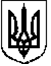 ЗВЯГЕЛЬСЬКИЙ МІСЬКИЙ ГОЛОВАРОЗПОРЯДЖЕННЯ15.03.2023                                                                                            № 64 (о)Про виділення коштівКеруючись  пунктами 3, 19, 20 частини четвертої статті    42 Закону України  «Про місцеве самоврядування  в Україні», рішенням міської ради  від 22.12.2022  № 715 «Про бюджет Новоград-Волинської  міської територіальної  громади  на 2023 рік»  зі  змінами: 1. Фінансовому управлінню міської ради (Ящук І.К.) профінансувати управління освіти і науки міської ради (Ващук Т.В.) за рахунок коштів бюджету міської територіальної громади:1.1. Будівництво споруди цивільного захисту (найпростішого укриття) на території Гімназії № 2 Звягельської міської ради, вул. Івана Франка,19,               м. Звягель, Звягельський район, Житомирська область  в сумі  6800 тис.грн.1.2. Капітальний  ремонт з впровадженням  енергоефективних заходів Ліцею № 4 за  адресою вул. Київська, 46 м. Новоград-Волинський  Житомирська область в сумі  13726 тис.грн.1.3. Капітальний  ремонт  Гімназії №7 Звягельської міської                ради з впровадженням енергоефективних заходів за адресою                                  вул.  Житомирська,124  м.Звягель, Звягельський  район, Житомирська область в сумі   9642, 5 тис.грн.1.4. Будівництво споруди цивільного захисту (найпростішого укриття) на території Гімназії № 6 Звягельської міської ради, вул. Князів Острозьких, 58, м. Звягель, Звягельський район, Житомирська область в сумі                 4800 тис.грн.1.5. Реконструкція даху  Гімназії № 9  Звягельської міської ради з впровадженням  енергоефективних заходів  за  адресою вул. Гоголя, 9 м.Звягель,Звягельський  район, Житомирська область в сумі  7800 тис. грн.1.6. Будівництво споруди цивільного захисту (найпростішого укриття) на території Гімназії № 9 Звягельської міської ради, вул. Гоголя, 9,                м. Звягель, Звягельський район, Житомирська область в сумі 7100 тис. грн.1.7.Придбання  предметів  довгострокового користування  (шкільний  автобус) в сумі  2990 тис.грн.2. Управлінню освіти і науки міської ради (Ващук Т.В.)  організувати роботу щодо освоєння  коштів закладами освіти.3. Керівникам  закладів провести  оплату за виконані  роботи,  придбане обладнання,  предметів  довгострокового користування згідно з укладеними договорами.4. Контроль за виконанням цього розпорядження покласти на заступника міського голови  Борис Н.П.        Міський голова                                                                 Микола БОРОВЕЦЬ